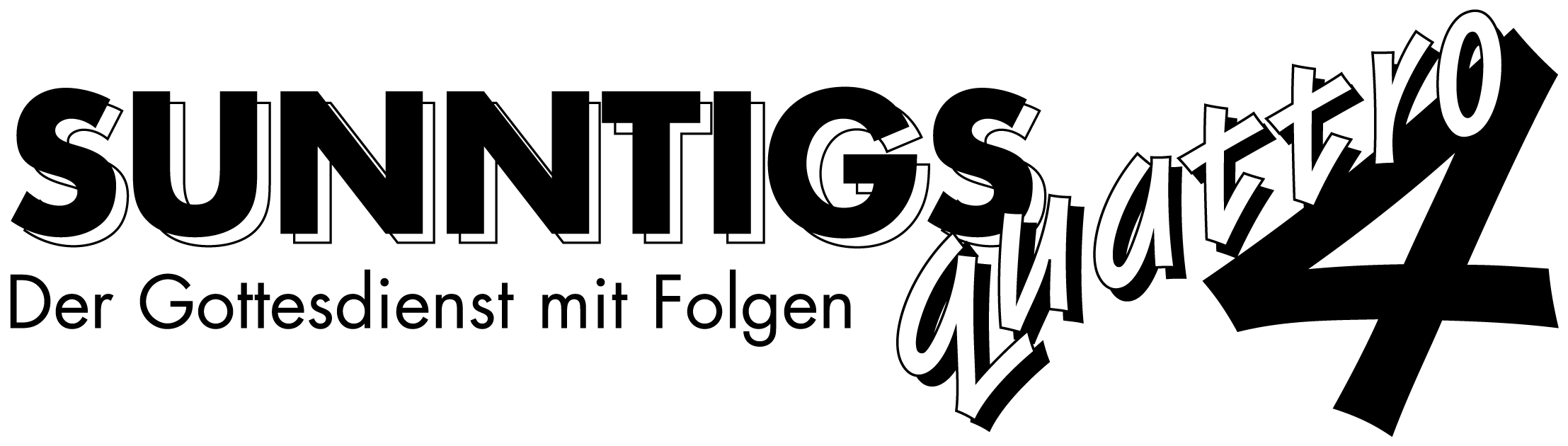 Du beschützt mich!Reihe: Unser Vater! (6/6) – Matthäus-Evangelium 6, 13Einleitende GedankenMit welcher Bitte legte sich der Reformator Martin Luther zu Bett und mit welcher stand er auf?……………………………………………………………………………………………………………………An welchen Beispielen sehen wir, dass Versuchung bei allen Menschen ein wichtiges Thema ist?……………………………………………………………………………………………………………………„Eine Versuchung ist der Anreiz oder die Verleitung zu einer Handlung, die reizvoll erscheint, jedoch unzweckmässig ist, einer sozialen Norm widerspricht und/oder verboten ist.“ (wikipedia.org)Wie stark betrifft dich das Thema Versuchung im Moment?beschäftigt mich kaum    1      2      3      4      5      6      7      8      9      10    bin grad davon betroffenWie verhält sich Paulus, um Versuchungen abzuwehren?……………………………………………………………………………………………………………………„Ich führe einen harten Kampf gegen mich selbst, als wäre mein Körper ein Sklave, dem ich meinen Willen aufzwinge. Denn ich möchte nicht anderen predigen und dann als einer dastehen, der sich selbst nicht an das hält, was er sagt.“ 1. Korinther 9, 27.Wie kann ein Christ die Reife erreichen, dass er keiner Versuchung mehr ausgesetzt ist?……………………………………………………………………………………………………………………„Wer also meint, er stehe fest und sicher, der gebe Acht, dass er nicht zu Fall kommt.“ 1. Korinther 10, 12.„Lass uns nicht in Versuchung geraten, sondern errette uns vor dem Bösen.“ Matthäus 6, 13.Bibelstellen zum Nachschlagen: Johannes 17, 14; 1. Korinther 9, 26-27; 1. Korinther 10, 12; Epheser 6, 12; Hebräer 12, 1.4Das Wesen der VersuchungWarum übt die Versuchung auf uns eine gewisse Faszination aus? ……………………………………………………………………………………………………………………„Versuchung ist ein Parfum, das man so lange riecht, bis man die Flasche haben möchte.“ (Jean-Paul Belmondo)Welche Versprechen macht die Schlage, damit Eva es reizvoll fand, von der Frucht zu essen?……………………………………………………………………………………………………………………„Eva sah den Baum an: Seine Früchte mussten köstlich schmecken, sie anzusehen war eine Augenweide, und es war verlockend, dass man davon klug werden sollte!“ 1. Mose 3, 6.Was bewegt uns dazu, einer Versuchung zu folgen?……………………………………………………………………………………………………………………„Nachdem die Begierde dann schwanger geworden ist, bringt sie die Sünde zur Welt.“ Jakobus 1, 15.Bibelstellen zum Nachschlagen: 1. Mose 3, 6; 2. Chronik 26, 16; Matthäus 4, 1-11; Sprüche 30, 8-9; Galater 4, 14; Jakobus 1, 14-15 Bewahre uns vor Versuchungen!Was sollte man bedenken, bevor man einer Versuchung folgt?……………………………………………………………………………………………………………………„Am Ende ist diese Frau bitter wie Galle und tödlich wie ein beidseitig geschliffenes Schwert. Sie reisst dich mit in den Tod, ihre Schritte führen geradewegs ins Grab.“ Sprüche 5, 4-5.Wie kann man die Kraft einer Versuchung brechen?……………………………………………………………………………………………………………………Mit welcher Versuchung kämpfst du im Moment und was wirst jetzt du tun?……………………………………………………………………………………………………………………Wie hat dich Gott vor einer sündigen Handlung gewarnt?……………………………………………………………………………………………………………………„Ist’s nicht also? Wenn du fromm bist, so kannst du frei den Blick erheben. Bist du aber nicht fromm, so lauert die Sünde vor der Tür, und nach dir hat sie Verlangen; du aber herrsche über sie.“ 1. Mose 4, 7.Wie kannst du dein Leben gestalten, damit die Versuchungen nicht so stark werden?……………………………………………………………………………………………………………………„Freue dich an der Frau, die du jung geheiratet hast. Anmutig wie eine Gazelle ist sie. Ihre Brüste sollen dich immer berauschen, in ihren Armen kannst du dich selbst vergessen!“ Sprüche 5, 18-19.Bibelstellen zum Nachschlagen: Psalm 73, 17; Sprüche 5, 4-5; 18-19; Epheser 5, 7; 1. Timotheus 6, 11; Hebräer 3, 12-13; 12, 3Errette uns vor dem Bösen!Wie hat Jesus uns von der Macht des Bösen errettet? ……………………………………………………………„Jesus, der sich selbst als Opfer für unsere Sünden hingegeben hat. Er hat sein Leben hingegeben, um uns von allem Bösen zu befreien, das die jetzige Welt beherrscht. und hat damit den Willen Gottes, unseres Vaters, erfüllt.“ Galater 1, 4.Wie können wir uns dem Bösen entziehen? …………………………………………………………………………„Ordnet euch daher Gott unter! Und dem Teufel widersteht, dann wird er von euch ablassen und fliehen.“ Jakobus 4, 7.Bibelstellen zum Nachschlagen: Matthäus 6, 13; Matthäus 26, 41; 1. Korinther 10, 13; Galater 1, 4; Epheser 6, 16; 2. Timotheus 4, 18; 1. Petrus 5, 8; 2. Petrus 2, 9; 1. Johannes 3, 8; Jakobus 4, 7-8; Offenbarung 3, 10 Schlussgedanke„Denn dein ist das Reich und die Kraft und die Herrlichkeit in Ewigkeit. Amen.“ Matthäus 6, 13.Bibelstellen zum Nachschlagen: Matthäus 5, 11-12; 2. Thessalonicher 3, 3; Jakobus 1, 2-3.12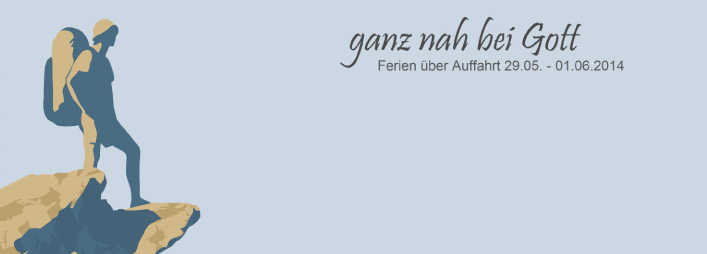 